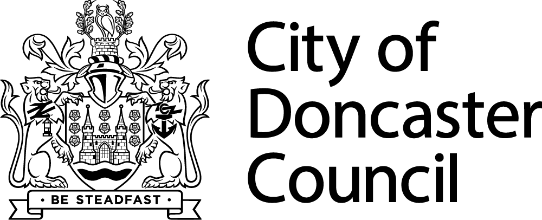 Validation Criteria – Lawful Development Certificates Proposed Use Complete this checklist and submit it with your certificate of lawfulness of proposed use or development to confirm that the works or development being proposed would be lawful and not require express planning permission National RequirementsLocal List RequirementsRequirement Include  Y/NIf No, short statement why detail is not requiredCompleted application form, signed and dated Correct application fee Location planSite/block planExisting and proposed elevationsExisting and proposed floor plansExisting and proposed roof plans Site sections and finished floor and site levels Requirement Include  Y/NIf No, short statement why detail is not requiredPhotographs, photomontages and modelsHeritage statement where heritage assets are affectedPlanning statement 